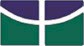 Universidade de Brasília - UnB Instituto de Ciências Humanas – IH Departamento de Serviço Social – SERPrograma de Pós-graduação em Política Social – PPGPSRELAÇÃO DE TESE DE DOUTORADO EM POLÍTICA SOCIALTítulo: Politicidade do Cuidado como Referência Emancipatória para a Gestão de Políticas de Saúde: Conhecer para Cuidar Melhor,Cuidar para Confrontar, Cuidar para Emancipar. Autora: Maria Raquel Gomes Maia Pires Orientador: Prof. Dr. Pedro DemoAno: 2004Nº de Páginas: 274Título: As Contradições nos Processos de Participação Cidadã na Política de Recursos Hídricos no Brasil: Análise da Experiências dos Comitês de Bacias.Autor: Paulo Afonso de Araújo QuermesOrientadora: Profª Drª Denise Bomtempo Birche de Carvalho Ano: 2006Nº de Páginas: 334Título: Assistência Social no contexto do pluralismo de bem-estar: Prevalências da proteção social plural ou mista, porém não pública.Autora: Maria José de Faria VianaOrientadora: Profª Drª Potyara Amazoneida P. Pereira Ano: 2007Nº de Páginas: 357Título: Vulnerabilidades e Resiliência entre Adolescentes e Adultos Jovens Vivendo com HIV/SIDA na Cidade de Maputo, Moçambique e Kuhanya: o Contágio da vida.Autor: Leonardo Guirão Júnior Orientador: Prof. Dr. Mário Ângelo Silva Ano: 2007Nº de Páginas: 259Título: As ONGS como Mediação Político-Jurídica nas Questões Socioambientais ante o processo emancipatório das comunidades.Autor: Márcio Henrique PereiraOrientadora: Profª Drª Nair Heloisa Bicalho de Sousa Ano: 2007Nº de Páginas:340Título: Segurança Alimentar e Nutricional como Princípio Orientador de Políticas Públicas no Marco das Necessidades Humanas Básicas.Autor: Newton Narciso Gomes JúniorOrientadora: Profª Drª Potyara Amazoneida P. Pereira Ano: 2007Nº de Páginas: 338Título: A Qualidade da Educação na Escola Pública e o Comprometimento da cidadania Global Emancipada: Implicações para a situação de pobreza e desigualdade no Brasil.Autora: Ranilce Mascarenhas Guimarães Iosif Orientadora: Prof. Dr. Pedro DemoAno: 2007Nº de Páginas:310Título: As Trajetórias e a Organização do Trabalho Cooperado e Autogestor. Autora: Vilma Margarete SimãoOrientador: Prof. Dr. Mário Lisboa Theodoro Ano: 2008Nº de Páginas: 252Título: Os Paradoxos do Processo de Formulação e Implementação de Políticas Públicas de Enfrentamento à Violência Sexual Infanto-Juvenil no Estado do Amazonas (1999-2006)Autora: Cristiane Bonfim FernandezOrientadora: Profª Drª Denise Bomtempo Birche de Carvalho Ano: 2008Nº de Páginas: 243Título: Cidadania e Tutela na Assistência Social: Uma Análise da Cultura Política de Gestores e de Usuários da Região Metropolitana de Belo Horizonte.Autora: Maria Raquel Lino de Freitas Orientador: Prof. Dr. Vicente de Paula Faleiros Ano: 2008Nº de Páginas: 308Título:  Nem  déficit  nem  superávit  na  Seguridade  Social:	contra reforma com retenções, renúncias e suplementações orçamentária.Autora: Marluce Aparecida Souza e Silva Orientadora: Profª Drª Ivanete Salete Boschetti Ano: 2008Nº de Páginas: 222Título: Fundo Público no Brasil: Financiamento e Destino dos Recursos Da Seguridade Social (2000 a 2007)Autor: Evilasio da Silva SalvadorOrientadora: Profª Drª Ivanete Salete Boschetti Ano: 2008Nª de Páginas: 395Título: O Envelhecimento na Agenda da Política Social Brasileira: Avanços e Limitações. Autora: Izabel Lima PessoaOrientadora: Profª Drª Potyara Amazoneida Pereira Ano: 2009Nº de Páginas: 238Título: Análise Histórica do Processo de Formulação da Política Nacional de Segurança Alimentar e Nutricional (2003-2006): atores, ideias, interesses e instituições na construção do consenso político.Autora: Anelise Rizzolo de Oliveira PinheiroOrientadora: Profª Drª Denise Bomtempo Birche de Carvalho Ano: 2009Nº de Páginas: 234Título: As Reformas Sindical e Trabalhista na Sociedade Brasileira Neoliberal: Ampliando a Escuridão na “Câmara Escura”Autor: Luiz Fernando Viegas Fernandes Orientadora: Profª Drª Maria Lucia Pinto Leal Ano: 2009Nº de Páginas: 149Título: Telhado de Vidro: As Intermitências do Atendimento Socioeducativo de Adolescentes em Semiliberdade – Análise Nacional no período de 2004-2008.Autor: Andréa Márcia Santiago Lohmeyer Fucks Orientadora: Profª Drª Denise Bomtempo Birche de Carvalho Ano: 2009Nº de Páginas: 274Título:Parcerias e pobreza no Brasil: As Contradições dos arranjos realizados entre entidades governamentais e empresas para combater a pobreza no Brasil dos últimos 20 anos.Autora: Nathalie BeghinOrientadora: Profª Drª Denise Bomtempo Birche de Carvalho Ano: 2009Nº de Páginas: 292Título: Políticas Públicas de Juventude: Uma construção possível? Autora: Ozanira Ferreira da CostaOrientadora: Profª Drª Maria Lucia Pinto Leal Ano: 2009Nº de Páginas:154Título: “Entre o Mel e o Fel: Drogas, Modernidade e Redução de Danos” Análise do processo de regulamentação federal das ações de redução de danos ao uso de drogas.Autora: Juliana Rochet Wirth ChaibubOrientadora: Profª Drª Denise Bomtempo Birche de Carvalho Ano: 2009Nº de Páginas: 238Título: A influência da ideologia gerencialista nas transformações do mundo do trabalho e na utilização do trabalho emocional.Autor: Paulo Martorelli LuzOrientadora: Profª Drª Nair Heloisa Bicalho de Sousa Ano: 2010Nº de Páginas: 455Título: A obesidade como expressão de questão social: nutrição e estigma. Autora: Andréa Sugai MortozaOrientadora: Profª Drª Marlene Teixeira Rodrigues Ano: 2011Nº de Páginas:202Título: (Des)estruturação do trabalho e condições para a universalização da Previdência Social no Brasil.Autora: Maria Lucia Lopes da Silva Orientadora: Profª Drª Ivanete Salete Boschetti Ano: 2011Nº de Páginas:358Título: Ideias, interesses e instituições na formação de agendas de políticas públicas o caso do programa de Economia Solidária.Autora: Liduina Gisele Timbó AragãoOrientadora: Profª Drª Denise Bomtempo Birche de Carvalho Ano: 2011Nº de Páginas: 219Título: Do welfare ao worfare da política social Keynesiana Fordista à política social Schumpeteriana Pós-Fordista.Autor: Ricardo Gonçalves da SilvaOrientadora: Profª Drª Potyara Amazoneida P. Pereira Ano: 2011Nº de Páginas: 215Título: Mercosul e a política de assistência social: possibilidades e limites da construção de uma política supranacional.Autora: Karen Santana de Almeida Vieira Orientadora: Profª Drª Ivanete Salete Boschetti Ano: 2011Nº de Páginas: 217Título: Políticas públicas para inclusão digital no Brasil: aspectos institucionais e efetividade em iniciativas federais de disseminação de telecentros no período 2000/2010.Autora: Cristina Kiomi MoriOrientadora: Profª Drª Nair Heloisa Bicalho de Sousa Ano: 2011Nº de Páginas: 351Título: Para além da recentralização: os caminhos da coordenação federativa do Programa Bolsa Família.Autora: Elaine Cristina LicioOrientadora: Profª Drª Denise Bomtempo Birche de Carvalho Ano: 2012Nº de Páginas: 351Título: Política Social: um estudo sobre Educação e Pobreza Autora: Natalia de Souza DuarteOrientadora: Profª Drª Silvia Cristina Yannoulas Ano: 2012Nº de Páginas: 259Título: A concepção da política de assistência social e sua efetivação em Municípios Goianos: o novo jargão e o conservadorismo renitente.Autora: Maisa Miralva da SilvaOrientadora: Profª Drª Ivanete Salete Boschetti Ano: 2012Nº de Páginas: 455Título: Os jovens brasileiros frente às transformações no mundo do trabalho: as políticas educacionais para o ensino médio no Brasil.Autor: José Manoel Montanha da Silveira Soares Orientadora: Profª Drª Maria Lucia Pinto Leal Ano: 2012Nº de Páginas: 276Título: Reforma agrária e segurança alimentar no Brasil: reflexões no contexto das políticas públicas sociais.Autora: Renata Mainenti GomesOrientadora: Profª Drª Nair Heloisa Bicalho de Sousa Ano:2012Nº de Páginas: 288Título: Democracia em Conselhos: análise do processo decisório em Conselhos Nacionais. Autor: Daniel Pitangueira de AvelinoOrientadora: Profª Drª Débora Diniz Rodrigues Ano: 2012Nº de Páginas: 156Título: Mobilidade e direitos sociais: uma questão de justiça na cidade. Autora: Fátima Lauria PiresOrientadora: Profª Drª Débora Diniz Rodrigues Ano: 2013Nº de Páginas: 148Título: Convenção sobre os direitos das pessoas com deficiência e justiça: novos contornos das necessidades humanas para a proteção social dos países signatários.Autora: Lívia Barbosa PereiraOrientadora: Profª Drª Débora Diniz Rodrigues Ano: 2013Nº de Páginas:170Título: Família e Assistência Social: análise dos governos FHC E Lula. Autora: Cilene Sebastiana Braga LinsOrientador: Prof. Dr. Vicente de Paula Faleiros Ano: 2013Nº de Páginas: 173Título: Direitos e políticas sociais da garantia à regulação punitiva da pobreza. Autor: Joselito da Silva PachecoOrientadora: Profª Drª Potyrara Amazoneida Pereira Ano: 2013Nº de Páginas: 231Título: Coisa de pobre: política de educação infantil em Feira de Santana-Bahia (2001-2008). Autora: Fani Quitéria Nascimento RehemOrientador: Prof. Dr. Vicente de Paula Faleiros Ano:2013Nº de Páginas:241Título: As avaliações externas e seus efeitos sobre as políticas educacionais: uma análise comparada entre a União e os Estados de Minas Gerais e São Paulo.Autor: João Luiz Horta NetoOrientadora: Profª Drª Silvia Cristina Yannoulas Ano: 2013Nº de Páginas: 257Título: Paradoxos do processo de formação da agenda de trabalho docente no Brasil (2003- 2012).Autora: Ana Lucia de Oliveira Monteiro Orientadora: Denise Bomtempo Birche de Carvalho Ano: 2013Nº de Páginas: 250Título: Determinantes da baixa valorização da atenção primária no âmbito do Sistema Único de Saúde.Autora: Maria do Perpetuo Socorro Albuquerque Matos Orientadora: Profª Drª Ivanete Salete BoschettiAno: 2013Nº de Páginas:445Título: Os dilemas da participação institucionalizada: o caso do Conselho Consultivo da Agência Nacional de vigilância.Autora: Regina Célia Borges de Lucena Orientadora: Profª Dr. Ângela Vieira Neves Ano: 2013Nº de Páginas:254Título: Proteção social no capitalismo: contribuições a crítica de matrizes teóricas e ideológicas conflitantes.Autora: Camila Potyara PereiraOrientadora: Profª Drª Ivanete Salete Boschetti Ano: 2013Nº de Páginas: 307Título: O trabalho do Assistente Social na política de assistência social: a experiência de Fortaleza-CE à luz do projeto ético-político profissional.Autora: Adinari Moreira de Sousa Orientadora: Profª Drª Rosa Helena Stein Ano: 2013Nº de Páginas: 229Título: O Ornitorrinco de Chuteiras: determinantes econômicos da política de esporte do governo Lula e suas implicações sociais.Autor: Pedro Fernando Avalone Athayde Orientador: Prof. Drº. Carlos Alberto Ferreira Lima Ano: 2014Nº de Páginas: 415Título: Política Social para Idoso: Um Estudo do Brasil e Canadá Autora: Mariana López MatiasOrientador: Prof. Dr. Vicente de Paula Faleiros Ano: 2014Nº de Páginas: 184Título: Entre as Políticas de Educação e de Assistência Social: O Caso da Permanência Escolar de Alunos em Acolhimento InstitucionalAutora: Anette Lobato MaiaOrientadora: Profª Drª Maria Lucia Pinto Leal Ano: 2014Nº de Páginas: 223Título: Assistência Social e Cultura Política no Brasil Pós-Constituição Cidadã: Os Efeitos Republicanos do Sistema Único de Assistência Social. Autora: Ieda Maria Nobre de CastroOrientadora: Profª Drª Ângela Vieira Neves Ano: 2015Nº de Páginas: 404Título: Políticas Públicas para Idosos no Brasil Análise à Luz da Influência das Normativas Internacionais.Autora: Jurilza Maria Barros de Mendonça Orientadora: Profª Drª Potyara Amazoneida P. Pereira Ano: 2015Nº de Páginas: 168Título: Políticas Sociais, Incentivos Fiscais e os Movimentos do Capital e do Trabalho no Caso Grendene.Autor: Robert Paula GouveiaOrientadora: Profª Drª Silvia Cristina Yannoulas Ano: 2015Nº de Páginas: 296Título: Avaliação da Política Nacional de Ciência, Tecnologia e Inovação em Saúde: Contribuições para a Pesquisa & Desenvolvimento em Biotecnologia em Saúde (2004 - 2014) Autora: Priscila Almeida AndradeOrientadora: Profª Drª Denise Bomtempo Birche de Carvalho Ano: 2015Nº de Páginas: 269Título: Características e tendências dos Programas de Transferência de Renda na América Latina: Destaque às experiências, brasileira e peruana.Autora: Cecília Correa Cabreba] Orientadora: Profª Drª Rosa Helena Stein Ano: 2015Nº de Páginas: 240Título: Respostas do Estado às Demandas Sociais e Étnico-Raciais: Particularidades no Brasil entre 2003 e 2013Autor: Carlos Alberto Santos de Paulo Orientadora: Profª Drª Ivanete Salete Boschetti Ano: 2015Nº de Páginas: 164Título: As Configurações da Seguridade do Servidor Público Federal: Uma Análise das Relações de Status, Classe e Direitos na Burocracia BrasileiraAutor: Thiago Bazi BrandãoOrientador: Prof. Dr. Evilásio da Silva Salvador Ano: 2015N° de Páginas: 328Título: A Nova Face do Menorismo: O Extermínio da Condição de Sujeito de Direitos dos Adolescentes e Jovens em Medida Socioeducativa de Internação do Distrito Federal.Autora: Marlúcia Ferreira do Carmo Orientadora: Profª Drª Maria Lúcia Pinto Leal Ano: 2015Nº de Páginas: 199Título: O Acesso, Posse e Controle da Terra das Mulheres Rurais nas comunidades do Distrito de InharrimeAutora: Maria Albertina Gomes Chale Chambe Orientador: Prof. Dr. Newton Narciso Gomes Junior Ano: 2016Nº de Páginas: 125Título: Controle Democrático da Política Esportiva Brasileira: Um Estudo sobre o Conselho Nacional do Esporte.Autora: Silvana Martins de Araújo Orientadora: Profª Drª Ângela Vieira Neves Ano: 2016N° de Páginas: 316Título: Lutas Sociais e Resistências na Área de Influência da Usina Hidrelétrica de Belo Monte: A Amazônia no Cenário da Mundialização do Capital.Autora: Katia Maria dos Santos Melo Orientadora: Profª Drª Maria Lucia Pinto Leal Ano: 2016Nº de Páginas: 267Título: O “Novo” Desenvolvimentismo da Cepal: Contrarreforma do Estado, empregabilidade e Redução de Direitos no Século XXI.Autora: Vanda Micheli Burginski Orientadora: Profª Drª Ivanete Boschetti Ano:2016N° de Páginas: 337Título: Da Seletividade Penal ao Percurso Punitivo: a Precariedade da Vida das Adolescentes em Atendimento Socioeducativo.Autora: Cecília Nunes Froemming Orientadora: Profª Drª Debora Diniz Rodrigues Ano: 2016Nº de Páginas: 166Título: Mulheres Invisíveis, Mas Necessárias: A negação da Feminização no Trabalho da Mineração.Autora: Anabelle Carrilho da CostaOrientadora: Profª Drª Marlene Teixeira Rodrigues Ano: 2016Nº de Páginas: 211Título: Meninas de Santa Maria: A Precarização da Vida na Medida Socioeducativa de Internação.Autora: Natália Pereira Gonçalves Vilarins Orientadora: Profª Drª Debora Diniz Rodrigues Ano: 2016Nº de Páginas: 110Título: Questão Agrária e Luta pela Terra: a Consolidação dos Assentamentos de Reforma Agrária do MST no Distrito Federal e Entorno.Autor: Marco Antonio Baratto Ribeiro da Silva Orientador: Profº. Drº. Perci Coelho Souza Ano: 2017Nº de Páginas: 265Título: Organismos Internacionais e Enfrentamento à Precarização do Trabalho das Mulheres na América Latina.Autora: Janaiky Pereira de AlmeidaOrientadora: Profª. Drª. Silvia Cristina Yannoulas Ano: 2017Nº de Páginas: 262Título: As Incubadoras Universitárias na Contrarreforma do Ensino Superior Público no Brasil Autora: Jucileide Ferreira do NascimentoOrientadora: Profª. Drª. Ivanete Salete Boschetti Ano: 2017Nº de Páginas:281Título: HIP HOP e América Latina: Relações entre Cultura, Estética e Emancipação Autor: Eduardo Gomor dos SantosOrientadora: Profª Drª Potyrara Amazoneida Pereira Pereira Ano: 2017Nº de Páginas: 613Título: Da Cena ao Movimento: Subsídios a uma Concepção Crítica da Cidade Moderna e do UrbanoAutor: Marcos César Alves SiqueiraOrientador: Profº Drº Carlos Alberto Ferreira Lima Ano: 2017Nº de Páginas: 217Título: O (não) Direito ao Esporte e Lazer e a Mercantilização do Futebol: Copa para Quem? Autor: Pedro Osmar Flores de NoronhaOrientadora: Profª. Drª. Ivanete Salete Boschetti Ano: 2017Nº de Páginas: 324Título: Implicações da Regulação Pós-Burocrática para o Trabalho Docente do Distrito Federal no Âmbito do Pacto Nacional pela Alfabetização na Idade CertaAutora: Ana Paula de Matos Oliveira Rocha Orientadora: Profª. Drª. Silvia Cristina Yannoulas Ano: 2017Nº de Páginas: 464Título: As Faces Social e Penal do Estado para o Capital Autora: Juliana Medeiros PaivaOrientador: Prof. Dr. Evilásio da Silva Salvador Ano: 2017Nº de Páginas: 237Título: Precarização do Trabalho e (Des)Proteção Social no Brasil Contemporâneo Autora: Fabiana Esteves BoaventuraOrientador: Profª. Drª. Ivanete Salete Boschetti Ano: 2018Nº de Páginas: 196Título: Entre a Filantropia e o Direito: A Participação de Entidades da Sociedade Civil na Proteção Social para Pessoas com Deficiência no Distrito FederalAutora: Thaís Kristosch Imperiori Orientadora: Profª. Drª. Ângela Vieira Neves Ano: 2018Nº de Páginas: 412Título: Possibilidades e Limites da Desinstitucionalização em um Centro de Convivência e Cultura do Distrito Federal: Contribuições para Consolidação da Política Nacional de Saúde Mental BrasileiraAutora: Janisse de Oliveira Carvalho Orientadora: Profª. Drª. Maria Lúcia Pinto Leal Ano: 2018Nº de Páginas: 140Título: Leviatã ou Behemoth? Verso e Reverso da Relação Orgânica entre Estado e Capitalismo na Política Social.Autora: Liliam dos Reis Souza SantosOrientadora: Profª Drª Potyrara Amazoneida Pereira Pereira Ano: 2018Nº de Páginas: 312Título: Mulheres e Narrativas de Reparação: a Categoria Gênero Problematizando a Justiça Transicional Colombiana.Autora: Laura Camila Sarmiento Marulanda Orientadora: Profª. Drª. Debora Diniz Rodrigues Ano: 2018Nº de Páginas: 126Título: Expropriação de Terras em Brasília/DF: urbanização a interesse de quem? Autora: Marina Leite MeloOrientadora: Profª. Drª. Maria Lúcia Lopes Ano: 2019Nº de Páginas: 245Título: O Direito Humano à Alimentação Adequada e os Alimentos Orgânicos no Programa Nacional de Alimentação Escolar do Distrito Federal de 2009 a 2018.Autora: Terena Peres de CastroOrientadora: Profª. Drª. Silvia Cristina Yannoulas Ano: 2019Nº de Páginas: 192Título: Relações entre Escolarização, Pobreza e Posições de Classe no Campo Brasileiro e suas Implicações para as Políticas Educacionais.Autor: Robson dos SantosOrientadora: Profª. Drª. Silvia Cristina Yannoulas Ano: 2019Nº de Páginas: 227Título: O que se faz quando há Violência? A Política de Assistência Social no Combate a Violência Intrafamiliar.Autora: Priscilla Maia de AndradeOrientadora: Profª. Drª. Marlene Teixeira Rodrigues Ano: 2019Nº de Páginas: 337Título: Alienação Mental e Trabalho Alienado: a moral capitalista na reabilitação psicossocial Autora: Jamila Zgiet Rodrigues SantosOrientadora: Profª. Drª. Potyara Amazoneida Pereira Ano: 2019Nº de Páginas: 202Título: Atos de Reistência: Juventude Negra Reivenções ante-extermínio.Autora: Leonardo Rodrigues de Oliveira OrtegalOrientadora: Profª. Drª. Ivanete Salete Boschetti Ano: 2019Nº de Páginas: 155Título: A Cidade de Palmas a Partir da Teoria Marxista Sobre a Renda da Terra Urbana.Autora: Maria José Antunes da SilvaOrientadora: Prof. Dr. Perci Coelho de Souza    Ano: 2019Nº de Páginas: 206